Uchwała nr XXXIV/268/2014Rady Powiatu Mławskiegoz dnia 30 stycznia 2014 rokuw sprawie trybu udzielania i rozliczania dotacji dla szkół niepublicznych
o uprawnieniach szkół publicznych oraz niepublicznych placówek i poradni psychologiczno – pedagogicznych prowadzonych na terenie powiatu mławskiego a także trybu i zakresu kontroli prawidłowości ich wykorzystywaniaNa podstawie art. 90 ust.4, art. 90 ust. 8 ustawy z dnia 7 września 1991 roku o systemie oświaty (Dz. U. z 2004 r. Nr 256, poz. 2572 z późn. zm.), art. 12 pkt 11 ustawy z dnia 5 czerwca 1998 r. o samorządzie powiatowym (Dz. U. z 2013r. poz. 595 z późn. zm.) Rada Powiatu Mławskiego uchwala, co następuje:§ 1Ustala się tryb udzielania i rozliczania dotacji dla szkół niepublicznych 
o uprawnieniach szkół publicznych oraz niepublicznych placówek i poradni psychologiczno-pedagogicznych prowadzonych na terenie powiatu mławskiego 
a także tryb i zakres kontroli prawidłowości ich wykorzystywania. §2Dotacji udziela się wyłącznie na pokrycie wydatków wskazanych w art. 90 ust. 3d ustawy z dnia 7 września 1991 roku o systemie oświaty  
(Dz. U. z 2004 r. Nr 256, poz. 2572 z późn. zm. ) zwany dalej „ustawą”.§ 3Dotacje dla szkół niepublicznych o uprawnieniach szkół publicznych,                       w których realizowany jest obowiązek szkolny lub obowiązek nauki, zgodnie          z art. 90 ust. 2a ustawy - przysługują na każdego ucznia w wysokości kwoty przewidzianej na jednego ucznia danego typu i rodzaju szkoły w części oświatowej subwencji ogólnej przekazanej powiatowi  mławskiemu.Dotacje dla szkół  niepublicznych ponadgimnazjlanych dla dorosłych                        o uprawnieniach szkół publicznych – zgodnie z art. 90 ust. 3 ustawy – przysługują na każdego ucznia uczestniczącego w co najmniej 50% obowiązkowych zajęć edukacyjnych w danym miesiącu, w wysokości 50% ustalonych w budżecie powiatu mławskiego wydatków bieżących  ponoszonych w szkołach publicznych tego samego typu i rodzaju w przeliczeniu na jednego ucznia (słuchacza).
Dotacje  za miesiąc lipiec i sierpień przysługują na każdego ucznia, który 
w czerwcu uczestniczył w co najmniej 50 % obowiązkowych zajęć edukacyjnych. W przypadku braku na terenie powiatu mławskiego szkół publicznych tego samego typu i rodzaju, dotacje nalicza się na podstawie przekazanej informacji z  innego najbliższego powiatu. Dotacje dla niepublicznych szkół ponadgimnazjalnych prowadzących kwalifikacyjne kursy zawodowe przyznaje się na zasadach określonych w art. 90 ust 8 i 9 ustawy o systemie oświatyWzór formularza o wypłacenie dotacji na słuchacza kursu, który zdał egzamin potwierdzający kwalifikacje zawodowe w zawodzie  w zakresie danej kwalifikacji stanowi załącznik nr 5 do niniejszej uchwały. § 4Dotacji, o których mowa w  §3 udziela się pod warunkiem, że osoba prawna lub fizyczna zwana dalej organem prowadzącym podmioty z § 1 złoży w Starostwie Powiatowym w Mławie,  w terminie do 30 września roku poprzedzającego rok udzielenia dotacji wniosek, według wzoru określonego w załączniku nr 1 do niniejszej uchwały: z powołaniem się na numer i datę wpisu do ewidencji prowadzonej zgodnie z art. 82 ustawy o systemie oświaty, a także na numer i datę decyzji nadającej uprawnienia szkoły publicznej,określający planowaną liczbę uczniów (słuchaczy) szkoły lub dzieci niepublicznej poradni psychologiczno-pedagogicznej. wskazujący  numer rachunku bankowego szkoły, na który ma być przekazywana dotacja.§51. Dotacja przekazywana jest w 12 częściach w terminie do ostatniego dnia każdego miesiąca, na rachunek bankowy wskazany we wniosku o dotację, z tym że część za miesiąc grudzień jest przekazywana w terminie do dnia 15 grudnia.  2. Ukończenie edukacji w danym typie szkoły w przypadku absolwentów powoduje zaprzestanie przekazywania dotacji dla uczniów/słuchaczy tego typu szkoły                     z końcem roku szkolnego.  3. W przypadku likwidacji szkoły i występującej nadpłaty, podmiot prowadzący szkołę zobowiązany jest w terminie 30 dni do zwrotu kwoty nadpłaconej dotacji. §6Kwota dotacji na każdy bieżący miesiąc ustalana jest na podstawie informacjiod organu prowadzącego szkołę o faktycznej ilości uczniów/słuchaczy. Osoba prawna lub fizyczna, o której mowa w § 4,  składa w StarostwiePowiatowym w Mławie w terminie do 10 dnia każdego miesiąca, według stanu na pierwszy dzień danego miesiąca, informację o aktualnej/faktycznej liczbie uczniów/słuchaczy ustaloną na podstawie dokumentacji przebiegu nauczania. Wyjątek stanowi miesiąc grudzień, w którym w/w. informację należy złożyć najpóźniej do dnia 05 grudnia. Wzór informacji określa załącznik   nr 2. 3. W przypadku, gdy wykazana liczba uczniów/słuchaczy na pierwszy dzień danego miesiąca, która była podstawą do wypłaty dotacji za bieżący miesiąc, jest większa od liczby uczniów, którzy wypełnili wskazany w przepisach obowiązek, o którym mowa w § 3 ust. 2 niniejszej uchwały, dotacja ta zostanie proporcjonalnie pomniejszona w kolejnym miesiącu. Wartość pomniejszenia wynika z danych zawartych w załączniku nr 2 do niniejszej uchwały. 4. Dotacja przekazana w części za miesiąc grudzień, w którym zaistnieje różnica pomiędzy informacją o aktualnej liczbie słuchaczy złożoną do 05 grudnia ze stanem na pierwszy dzień miesiąca grudnia,  a  faktyczną liczbą słuchaczy po zweryfikowaniu frekwencji w danym miesiącu, złożoną do dnia 10 stycznia, dotacja podlega zwrotowi,  na zasadach określonych w obowiązujących przepisach prawa.5. Ostatecznego rozliczenia udzielonych dotacji za dany okres roczny dokonuje się 
na podstawie rozliczenia, o którym mowa w §7 ust. 2 uchwały.6. Środki przekazywane w ramach dotacji niewykorzystane w całości lub części podlegają zwrotowi na zasadach określonych w obowiązujących przepisach prawa.  §71. Osoba prawna lub fizyczna, o której mowa  w §4, jest zobowiązana przekazywać 
do Starostwa Powiatowego w Mławie- nie później niż  w ciągu 15 dni po upływie każdego miesiąca sprawozdanie finansowo-opisowe z wydatkowanej dotacji za okres obejmujący poprzedni miesiąc, według wzoru określonego w załączniku nr 3 
do niniejszej uchwały. 2. Osoba prawna lub fizyczna o której mowa w § 4, sporządza i przekazuje wraz 
z pismem przewodnim do Starostwa Powiatowego w Mławie – w terminie do  dnia 31 stycznia następnego roku – rozliczenie roczne otrzymanej dotacji według wzoru określonego w załączniku nr 4 do niniejszej uchwały. § 8Prawidłowość wykorzystania dotacji przez szkołę lub placówkę w sposób  określony w § 2 oraz zgodność liczby uczniów/słuchaczy ze stanem faktycznym, podlega kontroli organu udzielającego dotację. Osoby upoważnione przez Zarząd Powiatu Mławskiego do przeprowadzenia kontroli mają prawo wstępu do szkół i placówek oraz wglądu                                  do prowadzonej dokumentacji organizacyjnej, finansowej i związanej                        z przebiegiem nauczania.Dla potrzeb kontroli, o której mowa w ust. 1 mogą być przetwarzane dane osobowe uczniów/słuchaczy kontrolowanych szkół lub placówek. Dotowany na żądanie kontrolującego jest zobowiązany dostarczyć lub udostępnić dokumenty i inne nośniki informacji oraz udzielić wyjaśnień i informacji 
w terminie określonym przez kontrolującego. W przypadku stwierdzenia w wyniku kontroli, że w informacji, o której mowa w       § 6 ust. 2 podana została nieprawdziwa liczba  uczniów/słuchaczy/wychowanków, kwotę dotacji ustala się w oparciu o faktyczną liczbę uczniów/ słuchaczy/ wychowanków.  Podstawą do przeprowadzenia kontroli przez pracownika Starostwa Powiatowego w Mławie jest imienne upoważnienie od Starosty Mławskiego, określające:oznaczenie organu, datę i miejsce wystawienia, wskazanie podstawy prawnej kontroli,imię i nazwisko osoby przeprowadzającej kontrolę, określenie nazwy kontrolowanego podmiotu i organu prowadzącego,zakres przedmiotowy kontroli z uwzględnieniem ustępu 1;czasookres przeprowadzonej kontroli;podpis osoby udzielającej upoważnienia z podaniem zajmowanego stanowiska          i funkcji7. O przeprowadzeniu kontroli powiadamia się dyrektora szkoły oraz organ prowadzący szkołę wraz z informacją o zakresie przedmiotowym kontroli                     i czasookresie jej przeprowadzenia.8. Z przeprowadzonej kontroli sporządzany jest protokół, który po jednym egzemplarzu otrzymuje jednostka kontrolowana wraz  z poświadczeniem otrzymania protokołu, a także Starostwo Powiatowe w Mławie. § 9Traci moc uchwała Rady Powiatu Mławskiego Nr XXIII/180/2012                                  z dn. 28 grudnia 2012 roku w sprawie trybu udzielania i rozliczania dotacji szkołom niepublicznym o uprawnieniach szkół publicznych oraz trybu i zakresu kontroli prawidłowości ich wykorzystania§ 10Wykonanie uchwały powierza się Zarządowi Powiatu Mławskiego.§11Uchwała wchodzi w życie po upływie 14 dni od dnia ogłoszenia w Dzienniku Urzędowym Województwa Mazowieckiego.Przewodniczący Rady Powiatu 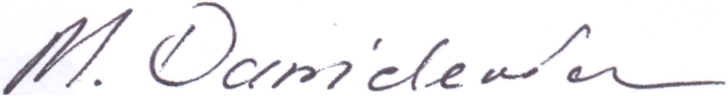 Michał Danielewicz